Guía Ejercicios MatemáticosQuinto BásicoI.- Marca la alternativa correcta para cada ejercicio.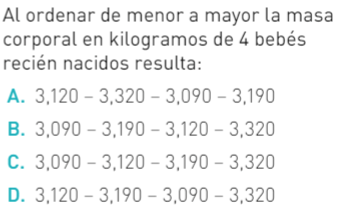 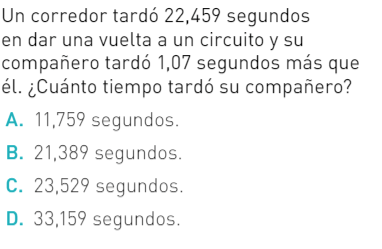 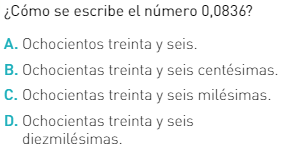 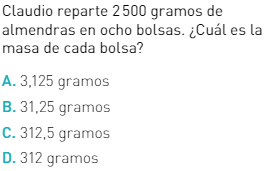 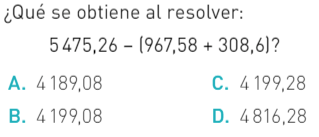 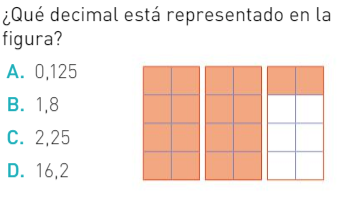 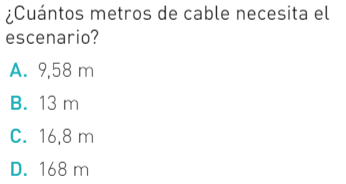 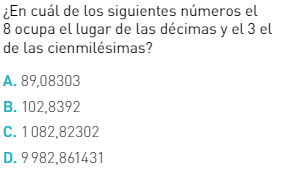 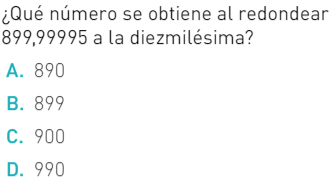 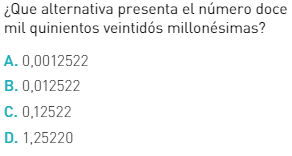 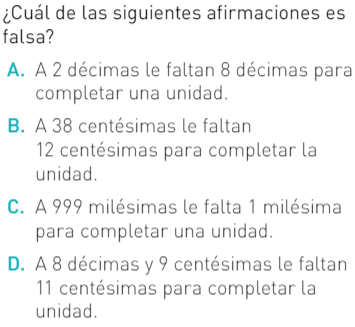 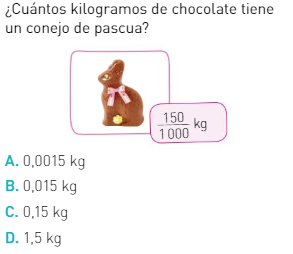 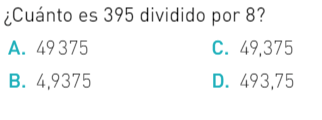 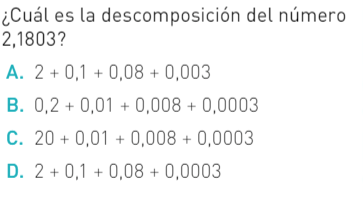 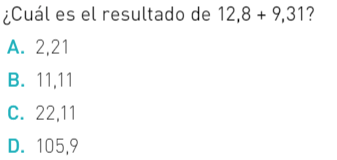 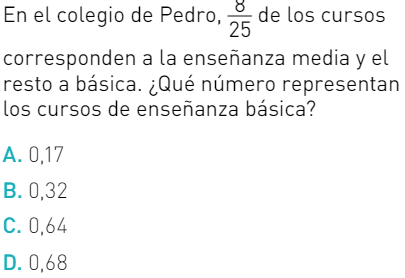 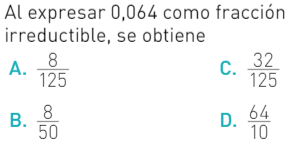 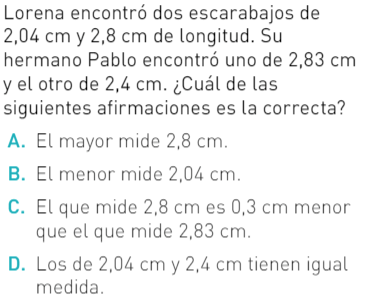 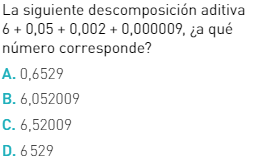 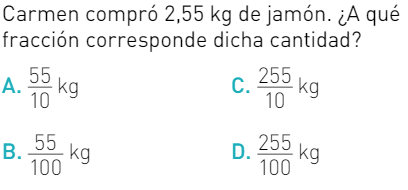 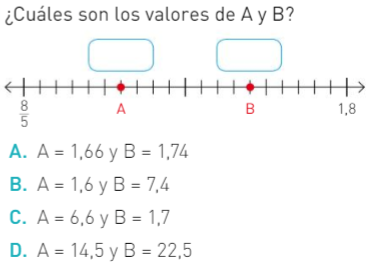 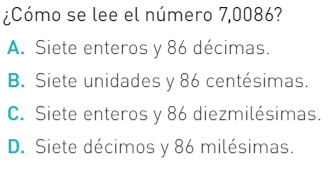 